ALLEGATO “C”Al Sindaco                                                                                                       del Comune di MONTEFANOOggetto: richiesta di partecipazione alla procedura per l’individuazione di residenze di pregio ubicate nel comune di Montefano ove celebrare il matrimonio con rito civile o costituire unione civileIl/La sottoscritto/a____________________________ nato/a _______________________________il ___________, residente in_____________ Via/P.zza__________________________ n. _______Tel. _________________ Cell. __________________________ e- mail ______________________PEC _____________________________________ nella sua qualità di ______________________ della __________________________________________________________________________ , CHIEDEdi partecipare alla procedura per l’individuazione di residenze di pregio ubicate nel comune di Montefano dove celebrare il matrimonio con rito civile o costituire un’unione civile.A tal fine, ai sensi degli artt. 46 e 47 del D.P.R. n. 445 del 28.12.2000,  DICHIARA- di aderire all’iniziativa “Matrimonio civile e Costituzione di Unioni Civili in luogo diverso dalla Casa Comunale”,- di mettere a disposizione un locale/ambiente dell’edificio________________________________ ;  - di essere proprietario o gestore, come risulta dall’atto __________________________________ ; - di mettere a disposizione e destinare il locale/ambiente alla celebrazione del matrimonio con rito civile come identificato: ____________________________________________________________ - di essere disponibile a produrre chiarimenti, qualora il Comune ne ravvisi la necessità.DICHIARA INOLTRE- di aver preso visione delle condizioni previste dal progetto in argomento,- di autorizzare il Comune di Montefano, ai sensi del D. Lgs. n. 196/2003, come modificato dal GDPR 679/2016 al trattamento dei dati personali contenuti nel presente documento e suoi allegati, ai fini della presente procedura.- di impegnarsi a corrispondere al Comune di Montefano la prevista tariffa per ciascun evento organizzato.Fa presente di voler ricevere eventuali comunicazioni al seguente indirizzo _____________________ e di indicare il proprio domicilio elettronico ______________________________________________________________________________________________________ . Luogo e Data                                           					Firma_____________________________					___________________________ Allegati:planimetria dell’edificio evidenziando il locale/ambiente destinato alla celebrazione del matrimonio con rito civile;copia di un valido documento di riconoscimento del sottoscritto.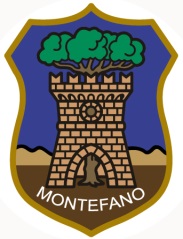 COMUNE DI MONTEFANO(prov. di Macerata)C.fisc. 00137890430 – Corso Carradori n. 26 - 62010 - tel. 0733-852930- fax 0733/851227e-mail: info@comune.montefano.mc.it